ПРОТОКОЛ № _____Доп. Вр.                    в пользу                                           Серия 11-метровых                    в пользу                                            Подпись судьи : _____________________ /_________________________ /ПредупрежденияУдаленияПредставитель принимающей команды: ______________________ / _____________________ Представитель команды гостей: _____________________ / _________________________ Замечания по проведению игры ______________________________________________________________________________________________________________________________________________________________________________________________________________________________________________________________________________________________________________________________________________________________________________________________________________________________________________________________________________________________________________________________Травматические случаи (минута, команда, фамилия, имя, номер, характер повреждения, причины, предварительный диагноз, оказанная помощь): _________________________________________________________________________________________________________________________________________________________________________________________________________________________________________________________________________________________________________________________________________________________________________________________________________________________________________Подпись судьи:   _____________________ / _________________________Представитель команды: ______    __________________  подпись: ___________________    (Фамилия, И.О.)Представитель команды: _________    _____________ __ подпись: ______________________                                                             (Фамилия, И.О.)Лист травматических случаевТравматические случаи (минута, команда, фамилия, имя, номер, характер повреждения, причины, предварительный диагноз, оказанная помощь)_______________________________________________________________________________________________________________________________________________________________________________________________________________________________________________________________________________________________________________________________________________________________________________________________________________________________________________________________________________________________________________________________________________________________________________________________________________________________________________________________________________________________________________________________________________________________________________________________________________________________________________________________________________________________________________________________________________________________________________________________________________________________________________________________________________________________________________________________________________________________________________________________________________________________________________________________________________________________________________________________________________________________________________________________________________________________________________________________________________________________________________Подпись судьи : _________________________ /________________________/ 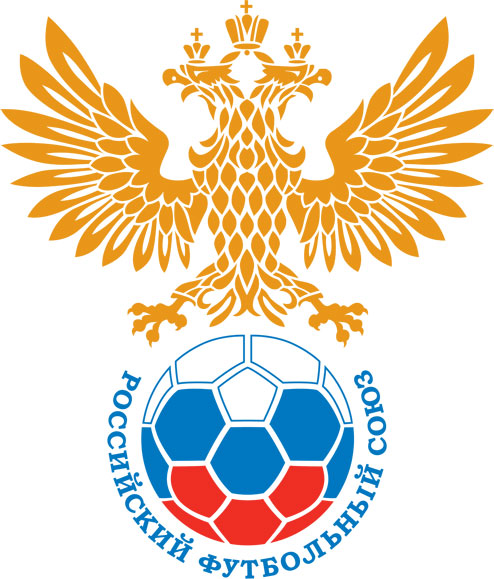 РОССИЙСКИЙ ФУТБОЛЬНЫЙ СОЮЗМАОО СФФ «Центр»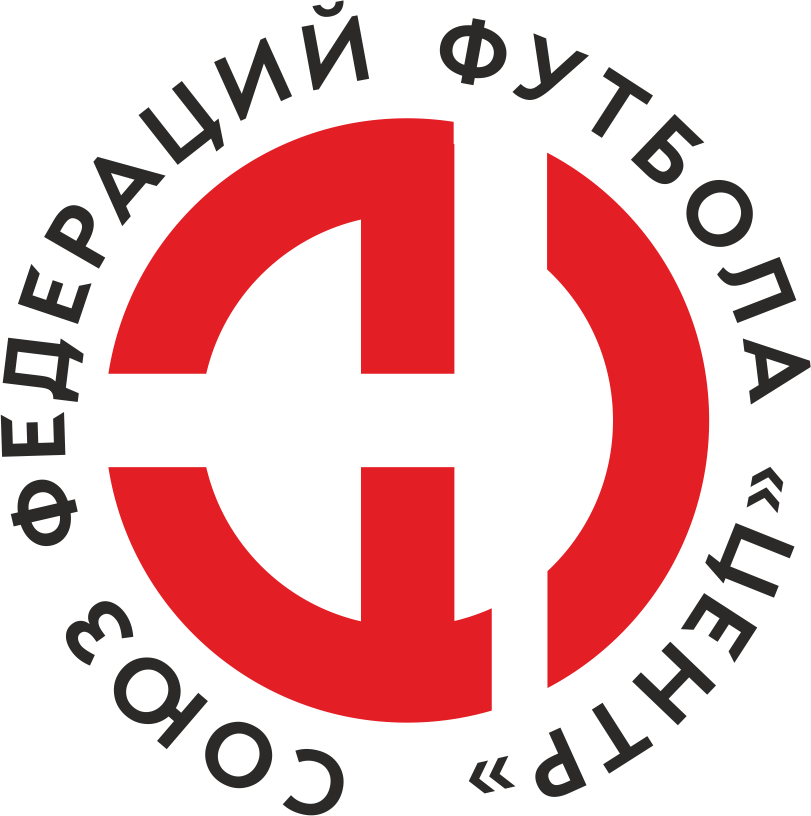    Первенство России по футболу среди команд III дивизиона, зона «Центр» _____ финала Кубка России по футболу среди команд III дивизиона, зона «Центр»Стадион «Локомотив» (Лиски)Дата:11 сентября 2021Локомотив (Лиски)Локомотив (Лиски)Локомотив (Лиски)Локомотив (Лиски)Русичи-Орёл (Орёл)Русичи-Орёл (Орёл)команда хозяевкоманда хозяевкоманда хозяевкоманда хозяевкоманда гостейкоманда гостейНачало:17:00Освещение:с 46 минуты электрическоес 46 минуты электрическоеКоличество зрителей:500Результат:3:0в пользуЛокомотив (Лиски)1 тайм:2:0в пользув пользу Локомотив (Лиски)Судья:Акулинин Дмитрий  (Тула)кат.1 кат.1 помощник:Оболенских Евгений  Курск  кат.1 кат.2 помощник:Гончаров Александр  Курск  кат.2 кат.Резервный судья:Резервный судья:Ялунин Олег (Воронеж)кат.1 кат.Инспектор:Рязанцев Павел Михайлович  КурскРязанцев Павел Михайлович  КурскРязанцев Павел Михайлович  КурскРязанцев Павел Михайлович  КурскДелегат:СчетИмя, фамилияКомандаМинута, на которой забит мячМинута, на которой забит мячМинута, на которой забит мячСчетИмя, фамилияКомандаС игрыС 11 метровАвтогол1:0Илья КорольковЛокомотив (Лиски)62:0Артем ЦиммерманЛокомотив (Лиски)153:0Артём СтручковЛокомотив (Лиски)81Мин                 Имя, фамилия                          КомандаОснованиеРОССИЙСКИЙ ФУТБОЛЬНЫЙ СОЮЗМАОО СФФ «Центр»РОССИЙСКИЙ ФУТБОЛЬНЫЙ СОЮЗМАОО СФФ «Центр»РОССИЙСКИЙ ФУТБОЛЬНЫЙ СОЮЗМАОО СФФ «Центр»РОССИЙСКИЙ ФУТБОЛЬНЫЙ СОЮЗМАОО СФФ «Центр»РОССИЙСКИЙ ФУТБОЛЬНЫЙ СОЮЗМАОО СФФ «Центр»РОССИЙСКИЙ ФУТБОЛЬНЫЙ СОЮЗМАОО СФФ «Центр»Приложение к протоколу №Приложение к протоколу №Приложение к протоколу №Приложение к протоколу №Дата:11 сентября 202111 сентября 202111 сентября 202111 сентября 202111 сентября 2021Команда:Команда:Локомотив (Лиски)Локомотив (Лиски)Локомотив (Лиски)Локомотив (Лиски)Локомотив (Лиски)Локомотив (Лиски)Игроки основного составаИгроки основного составаЦвет футболок: Красные       Цвет гетр: КрасныеЦвет футболок: Красные       Цвет гетр: КрасныеЦвет футболок: Красные       Цвет гетр: КрасныеЦвет футболок: Красные       Цвет гетр: КрасныеНЛ – нелюбительНЛОВ – нелюбитель,ограничение возраста НЛ – нелюбительНЛОВ – нелюбитель,ограничение возраста Номер игрокаЗаполняется печатными буквамиЗаполняется печатными буквамиЗаполняется печатными буквамиНЛ – нелюбительНЛОВ – нелюбитель,ограничение возраста НЛ – нелюбительНЛОВ – нелюбитель,ограничение возраста Номер игрокаИмя, фамилияИмя, фамилияИмя, фамилия27Дмитрий Селезнев Дмитрий Селезнев Дмитрий Селезнев 15Артем Циммерман Артем Циммерман Артем Циммерман 3Сергей Васильев Сергей Васильев Сергей Васильев 17Артём Стручков Артём Стручков Артём Стручков 2Сергей Хмелевской Сергей Хмелевской Сергей Хмелевской 7Илья Корольков Илья Корольков Илья Корольков 19Александр Нартов Александр Нартов Александр Нартов 20Артем Лукша Артем Лукша Артем Лукша 14Сергей Гаврилов (к)Сергей Гаврилов (к)Сергей Гаврилов (к)11Андрей Гарманов Андрей Гарманов Андрей Гарманов 10Дмитрий Котов Дмитрий Котов Дмитрий Котов Запасные игроки Запасные игроки Запасные игроки Запасные игроки Запасные игроки Запасные игроки 43Илья ОдиноковИлья ОдиноковИлья Одиноков8Денис ДмитриевДенис ДмитриевДенис Дмитриев4Кирилл ЛукьянчиковКирилл ЛукьянчиковКирилл Лукьянчиков5Владимир НагорныйВладимир НагорныйВладимир Нагорный12Денис РжевскийДенис РжевскийДенис Ржевский18Глеб ЮжаковГлеб ЮжаковГлеб Южаков21Кирилл ЗоткинКирилл ЗоткинКирилл Зоткин6Захар ШуруповЗахар ШуруповЗахар Шурупов22Данил СвиридовДанил СвиридовДанил Свиридов13Ростислав РоманенкоРостислав РоманенкоРостислав РоманенкоТренерский состав и персонал Тренерский состав и персонал Фамилия, имя, отчествоФамилия, имя, отчествоДолжностьДолжностьТренерский состав и персонал Тренерский состав и персонал 1Артем Владимирович СтручковГлавный тренерГлавный тренерТренерский состав и персонал Тренерский состав и персонал 2Юрий Иванович РыбниковНачальник командыНачальник команды3Юрий Николаевич Насонов Администратор Администратор4567ЗаменаЗаменаВместоВместоВместоВышелВышелВышелВышелМинМинСудья: _________________________Судья: _________________________Судья: _________________________11Андрей ГармановАндрей ГармановАндрей ГармановДенис РжевскийДенис РжевскийДенис РжевскийДенис Ржевский555522Артем ЛукшаАртем ЛукшаАртем ЛукшаРостислав РоманенкоРостислав РоманенкоРостислав РоманенкоРостислав Романенко6262Подпись Судьи: _________________Подпись Судьи: _________________Подпись Судьи: _________________33Илья КорольковИлья КорольковИлья КорольковДанил СвиридовДанил СвиридовДанил СвиридовДанил Свиридов7070Подпись Судьи: _________________Подпись Судьи: _________________Подпись Судьи: _________________44Дмитрий КотовДмитрий КотовДмитрий КотовЗахар ШуруповЗахар ШуруповЗахар ШуруповЗахар Шурупов727255Артем ЦиммерманАртем ЦиммерманАртем ЦиммерманГлеб ЮжаковГлеб ЮжаковГлеб ЮжаковГлеб Южаков757566Александр НартовАлександр НартовАлександр НартовКирилл ЛукьянчиковКирилл ЛукьянчиковКирилл ЛукьянчиковКирилл Лукьянчиков767677Сергей ГавриловСергей ГавриловСергей ГавриловДенис ДмитриевДенис ДмитриевДенис ДмитриевДенис Дмитриев8585        РОССИЙСКИЙ ФУТБОЛЬНЫЙ СОЮЗМАОО СФФ «Центр»        РОССИЙСКИЙ ФУТБОЛЬНЫЙ СОЮЗМАОО СФФ «Центр»        РОССИЙСКИЙ ФУТБОЛЬНЫЙ СОЮЗМАОО СФФ «Центр»        РОССИЙСКИЙ ФУТБОЛЬНЫЙ СОЮЗМАОО СФФ «Центр»        РОССИЙСКИЙ ФУТБОЛЬНЫЙ СОЮЗМАОО СФФ «Центр»        РОССИЙСКИЙ ФУТБОЛЬНЫЙ СОЮЗМАОО СФФ «Центр»        РОССИЙСКИЙ ФУТБОЛЬНЫЙ СОЮЗМАОО СФФ «Центр»        РОССИЙСКИЙ ФУТБОЛЬНЫЙ СОЮЗМАОО СФФ «Центр»        РОССИЙСКИЙ ФУТБОЛЬНЫЙ СОЮЗМАОО СФФ «Центр»Приложение к протоколу №Приложение к протоколу №Приложение к протоколу №Приложение к протоколу №Приложение к протоколу №Приложение к протоколу №Дата:Дата:11 сентября 202111 сентября 202111 сентября 202111 сентября 202111 сентября 202111 сентября 2021Команда:Команда:Команда:Русичи-Орёл (Орёл)Русичи-Орёл (Орёл)Русичи-Орёл (Орёл)Русичи-Орёл (Орёл)Русичи-Орёл (Орёл)Русичи-Орёл (Орёл)Русичи-Орёл (Орёл)Русичи-Орёл (Орёл)Русичи-Орёл (Орёл)Игроки основного составаИгроки основного составаЦвет футболок: Зелёные   Цвет гетр:  ЗелёныеЦвет футболок: Зелёные   Цвет гетр:  ЗелёныеЦвет футболок: Зелёные   Цвет гетр:  ЗелёныеЦвет футболок: Зелёные   Цвет гетр:  ЗелёныеНЛ – нелюбительНЛОВ – нелюбитель,ограничение возрастаНЛ – нелюбительНЛОВ – нелюбитель,ограничение возрастаНомер игрокаЗаполняется печатными буквамиЗаполняется печатными буквамиЗаполняется печатными буквамиНЛ – нелюбительНЛОВ – нелюбитель,ограничение возрастаНЛ – нелюбительНЛОВ – нелюбитель,ограничение возрастаНомер игрокаИмя, фамилияИмя, фамилияИмя, фамилия1Михаил Моисеев Михаил Моисеев Михаил Моисеев 57Константин Шмаков  Константин Шмаков  Константин Шмаков  55Дмитрий Копылов  Дмитрий Копылов  Дмитрий Копылов  4Евгений Мерцалов Евгений Мерцалов Евгений Мерцалов 26Евгений Симаков  Евгений Симаков  Евгений Симаков  10Георгий Борисов Георгий Борисов Георгий Борисов 29Петр Мясищев Петр Мясищев Петр Мясищев 77Иван Ченцов Иван Ченцов Иван Ченцов 8Иван Ставцев Иван Ставцев Иван Ставцев 19Данила Алехин Данила Алехин Данила Алехин 11Максим Серегин  (к)Максим Серегин  (к)Максим Серегин  (к)Запасные игроки Запасные игроки Запасные игроки Запасные игроки Запасные игроки Запасные игроки 30Никита КотовНикита КотовНикита Котов18Данила ФедотовДанила ФедотовДанила Федотов88Дмитрий ВолгинДмитрий ВолгинДмитрий Волгин23Никита НовиковНикита НовиковНикита Новиков15Михаил Морозов Михаил Морозов Михаил Морозов 9Владимир БагровВладимир БагровВладимир Багров24Егор ЦоковЕгор ЦоковЕгор Цоков6Роберти АлександриаРоберти АлександриаРоберти Александриа22Илья УспенскийИлья УспенскийИлья Успенский5Роман ДрушляковРоман ДрушляковРоман Друшляков17Роман ДрушляковРоман ДрушляковРоман ДрушляковТренерский состав и персонал Тренерский состав и персонал Фамилия, имя, отчествоФамилия, имя, отчествоДолжностьДолжностьТренерский состав и персонал Тренерский состав и персонал 1Евгений Викторович ПоляковТренер Тренер Тренерский состав и персонал Тренерский состав и персонал 2Руслан Викторович АкимовТренер вратарейТренер вратарей34567Замена Замена ВместоВместоВышелМинСудья : ______________________Судья : ______________________11Максим Серегин Максим Серегин Михаил Морозов 4622Иван СтавцевИван СтавцевНикита Новиков46Подпись Судьи : ______________Подпись Судьи : ______________Подпись Судьи : ______________33Иван ЧенцовИван ЧенцовДмитрий Волгин46Подпись Судьи : ______________Подпись Судьи : ______________Подпись Судьи : ______________44Георгий БорисовГеоргий БорисовВладимир Багров5955Данила АлехинДанила АлехинЕгор Цоков5966Петр МясищевПетр МясищевДанила Федотов8077        РОССИЙСКИЙ ФУТБОЛЬНЫЙ СОЮЗМАОО СФФ «Центр»        РОССИЙСКИЙ ФУТБОЛЬНЫЙ СОЮЗМАОО СФФ «Центр»        РОССИЙСКИЙ ФУТБОЛЬНЫЙ СОЮЗМАОО СФФ «Центр»        РОССИЙСКИЙ ФУТБОЛЬНЫЙ СОЮЗМАОО СФФ «Центр»   Первенство России по футболу среди футбольных команд III дивизиона, зона «Центр» _____ финала Кубка России по футболу среди футбольных команд III дивизиона, зона «Центр»       Приложение к протоколу №Дата:11 сентября 2021Локомотив (Лиски)Русичи-Орёл (Орёл)команда хозяевкоманда гостей